«ВЕСНА В ОКНО СТУЧИТЬСЯ …»Художественно – эстетическое развитиеТема (лепка) «Светофор»			 			                     Программное содержание: Продолжить знакомить детей с светофором; закреплять умение раскатывать пластилин круговыми движениями и сплющивать; формировать умение располагать круги друг над другом прижимая их к картону; воспитывать аккуратность в работе с пластилином.	предложите ребенку вместе слепить «Светофор» Скатать «колобки» 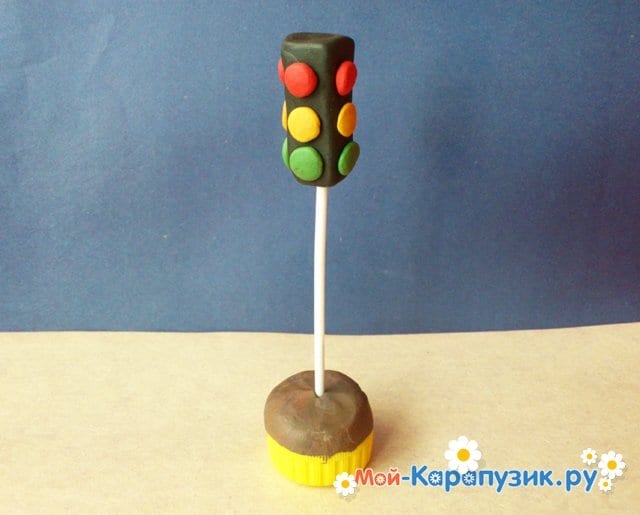 разного цвета. Пример «Светофора» на иллюстрацииРасскажите ребенку «Для чего нужен светофор?»	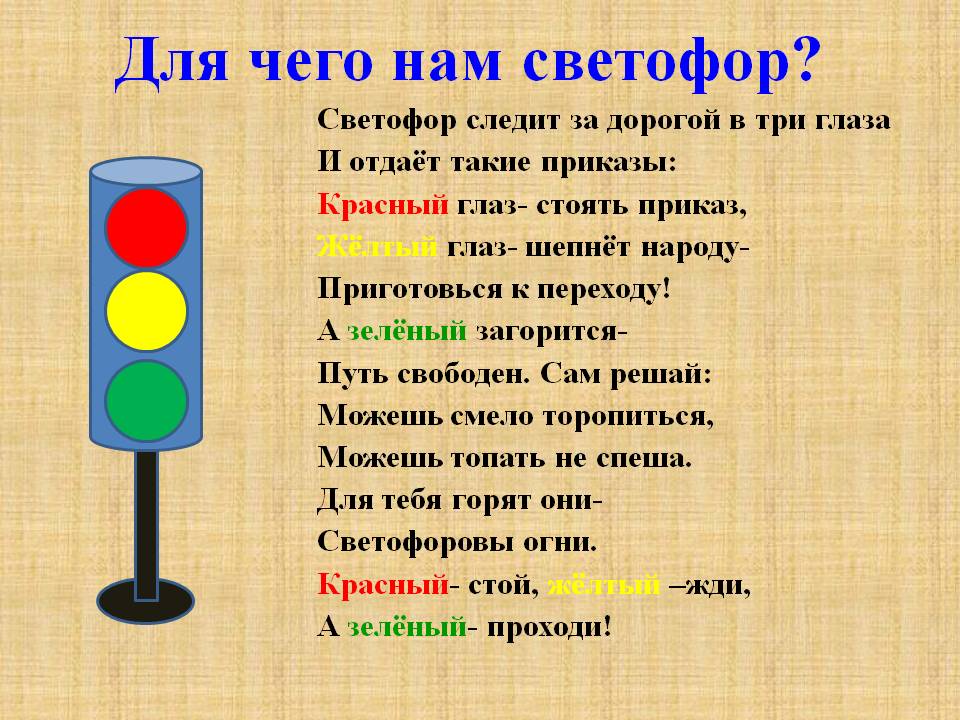 Познавательно – исследовательская деятельность «Познание»Тема: «Желтые одуванчики» Программное содержание: Обогащать и уточнять представления детей о весенних растениях, научить узнавать и называть их, различать по цвету, строению. Вызвать радость от непосредственного общения с природойРекомендуем, показать ребенку иллюстрацию «Одуванчик»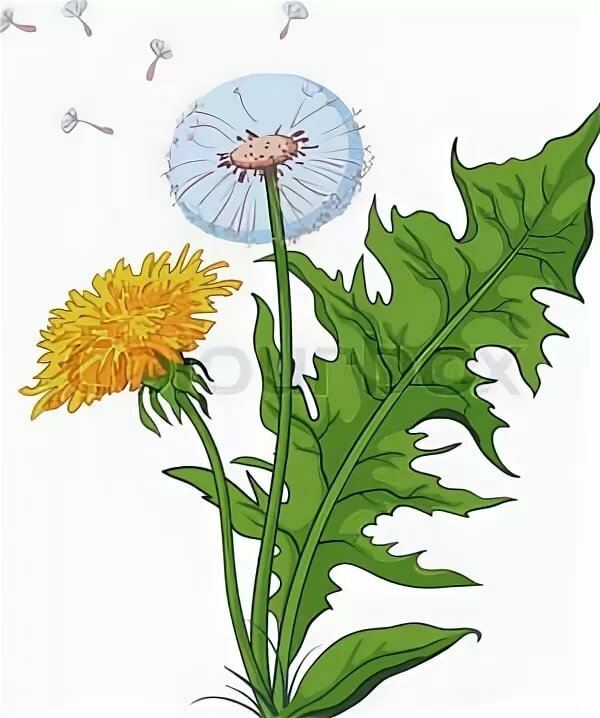 Прочитайте ребенку стихотворение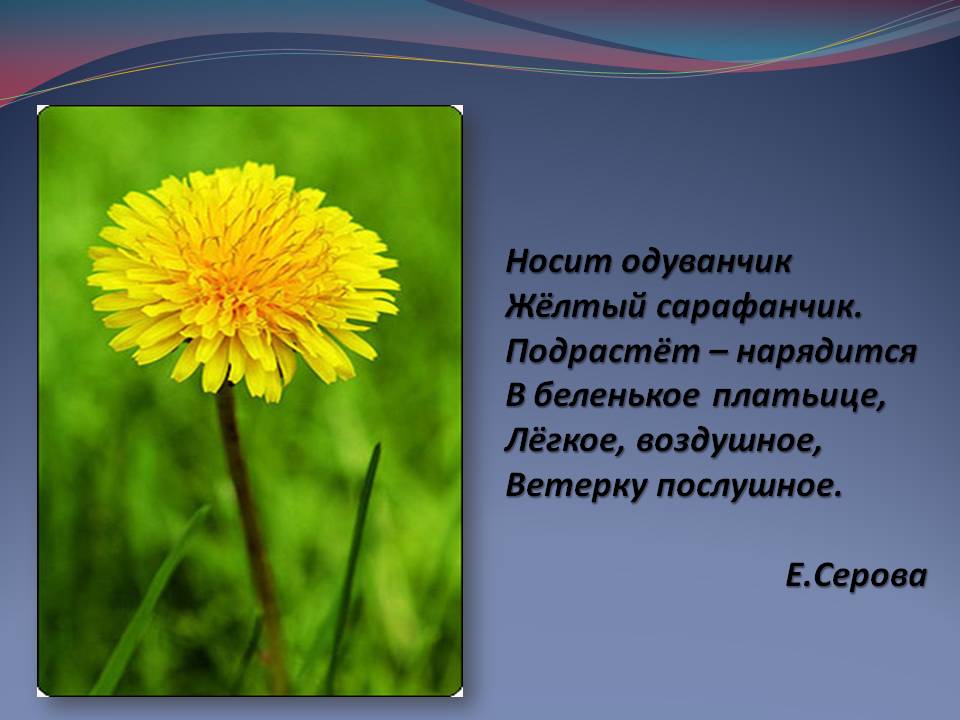 Коммуникативная деятельность «Речевое»Тема: «Мебель»			                 Программное содержание:  Повторить с  детьми названия предметов мебели.Рассмотрите  иллюстрации  «Мебель». Объясните ребенку «Для чего нужен тот или иной предмет»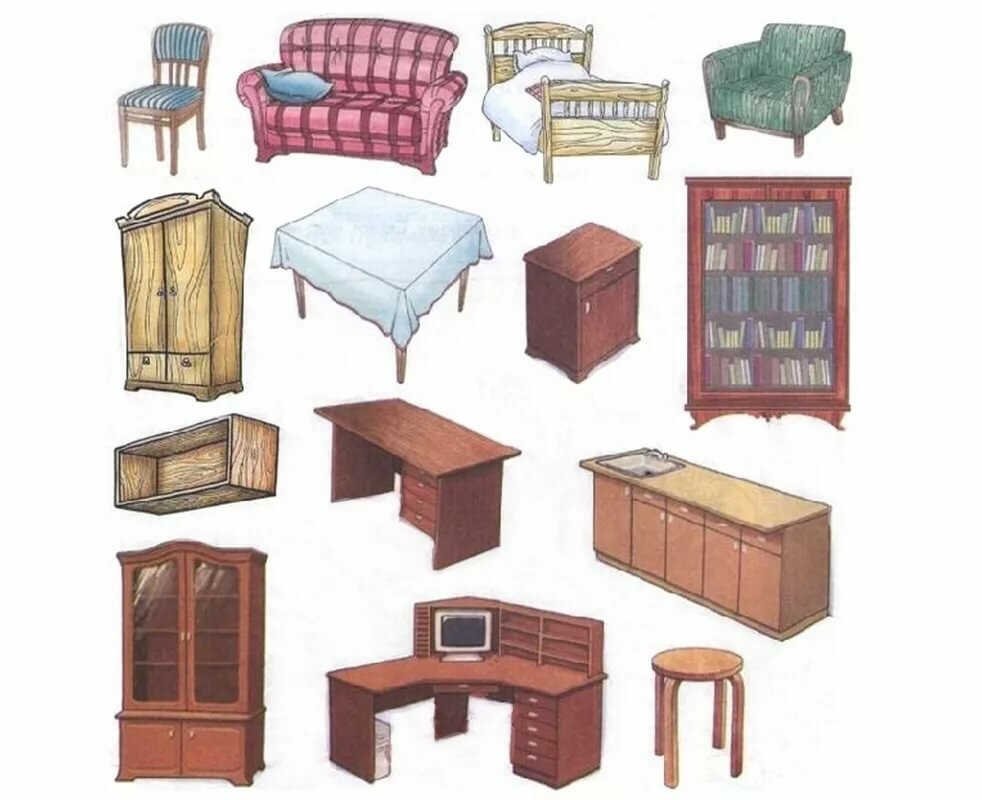 Предложите ребенку послушать аудио – сказку «Три медведя». Спросите ребенка: «На чем сидела девочка?», «На чем девочка спала?», «Что из мебели было в комнатах?». Помогите малышу с ответами. Познавательно – исследовательская деятельность «Сенсорика»Тема: «Геометрические фигуры» Программное содержание: Повторить с ребенком названия геометрических фигурПовторите с ребенком названия фигур и цветов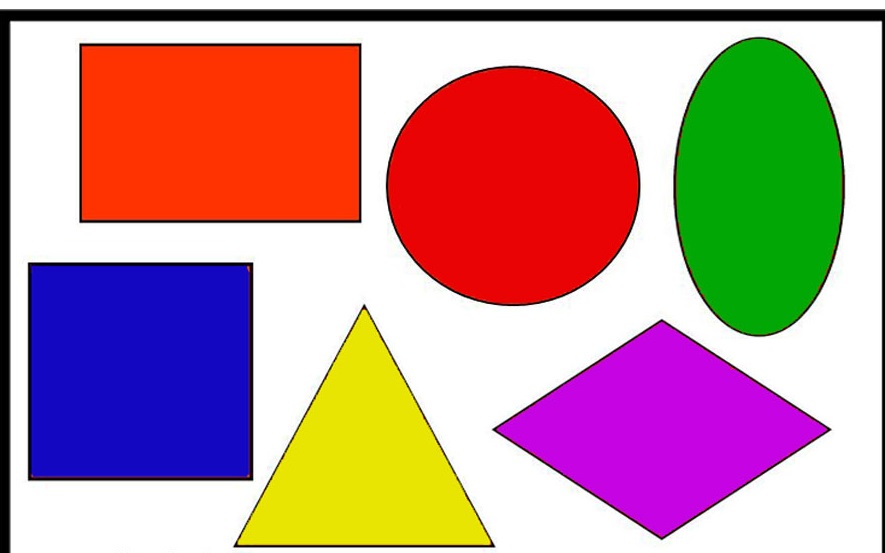 Поиграйте с малышом в пальчиковую гимнастику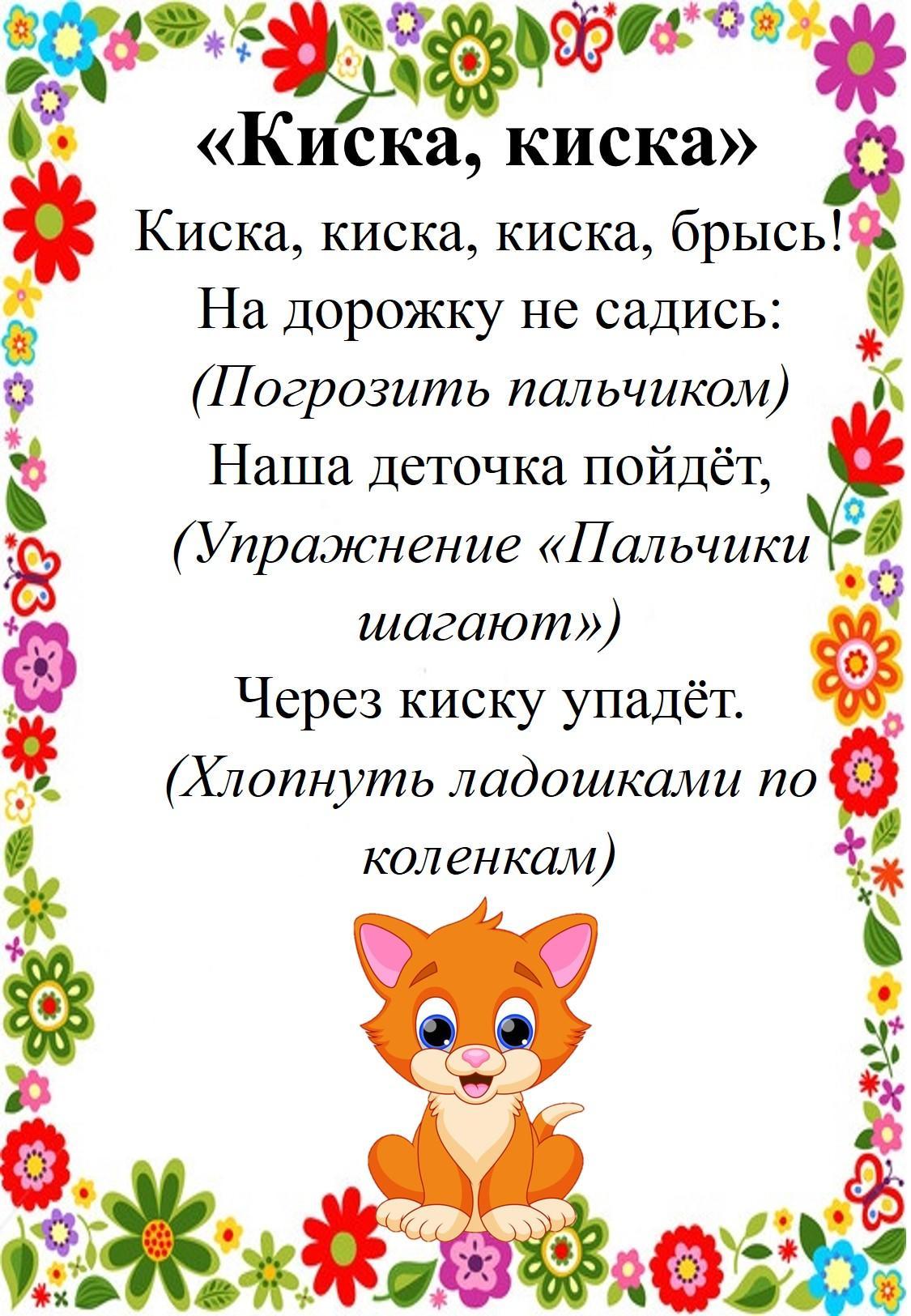 Развитие мелкой моторикиТема «Паутинка»							Цель: Развитие хватания развитие ручной ловкости. Развитие соотносящих действий рук; развитие тонкой моторики пальцев рук; развитие силы пальцев; продолжать формировать навыка действий по расстегиванию и застегиванию прищепок.Покажите малышу теневой театр «Паучок» . Предложите малышу повторить за вами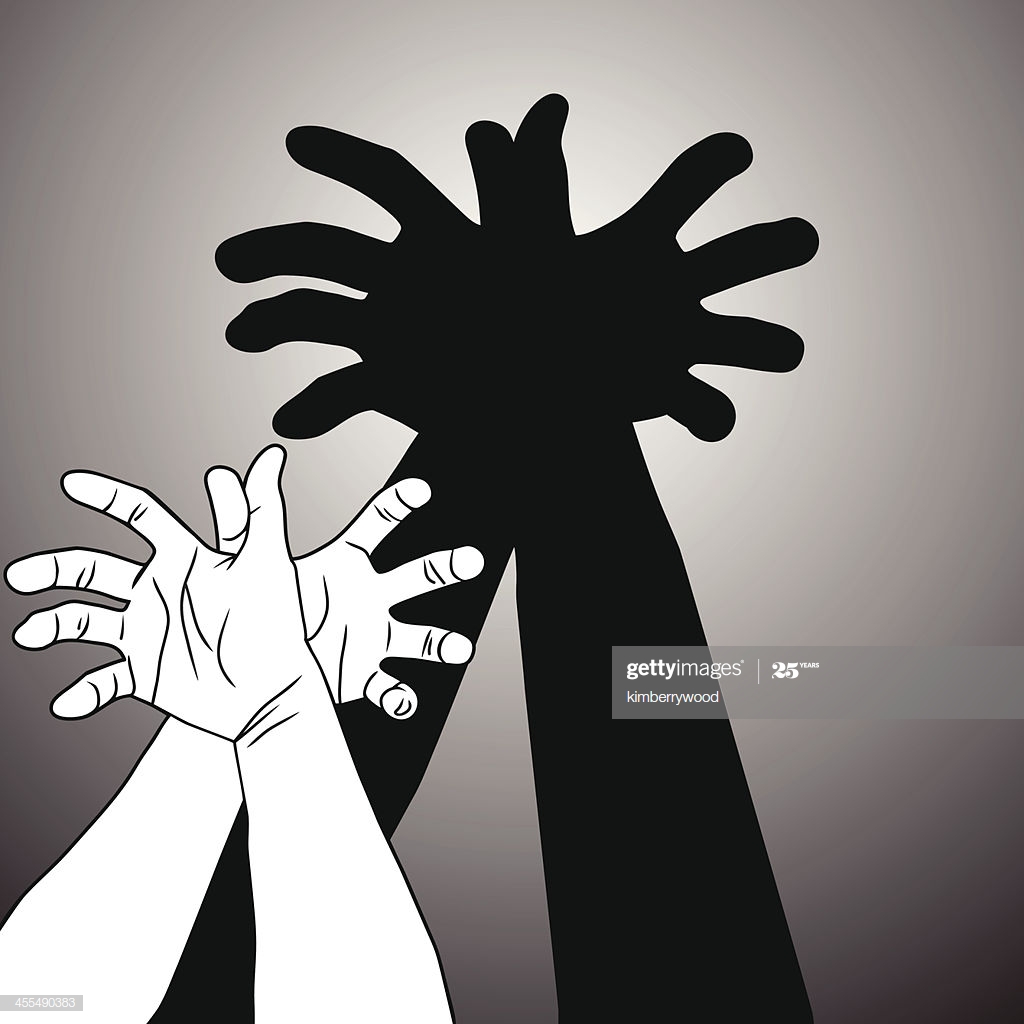 Рассмотрите изображение «Паучок». Рекомендуем к чтению К.Чуковский «Муха – цокотуха»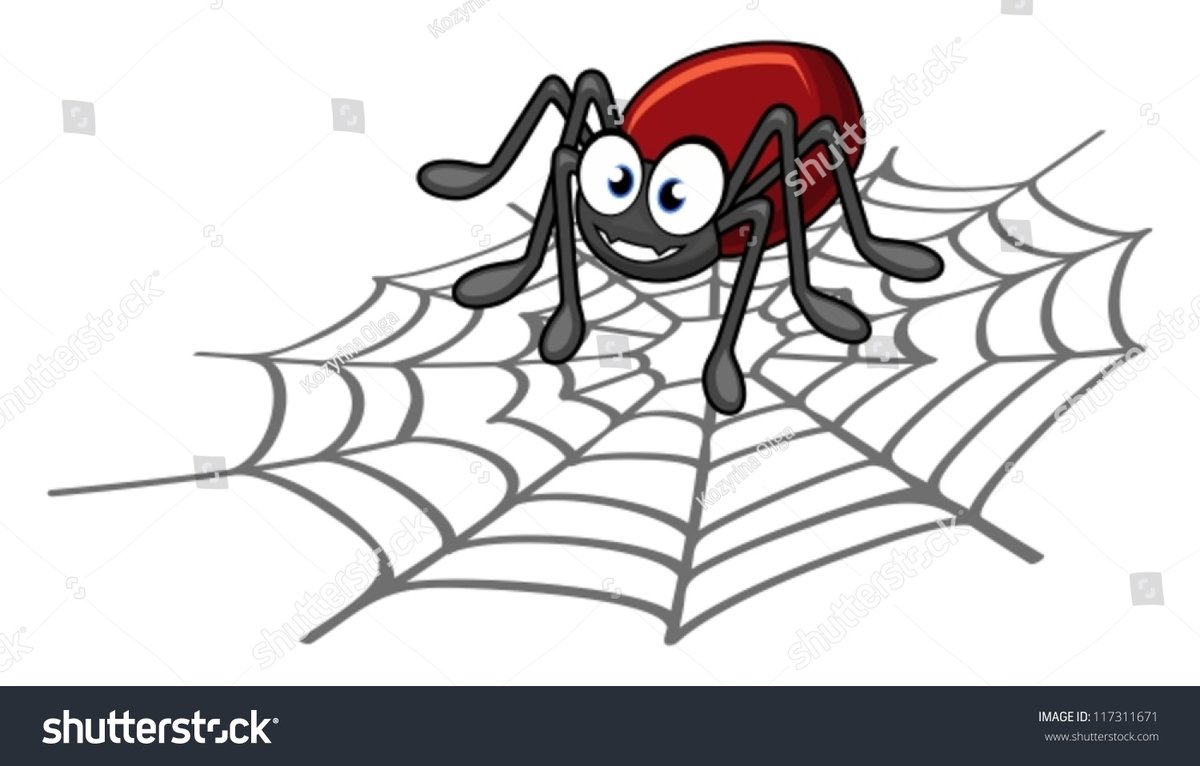 